TVER-METH-13-01ระเบียบวิธีลดก๊าซเรือนกระจกภาคสมัครใจ 
สำหรับกิจกรรมการปลูกป่า (ยกเว้นพื้นที่ชุ่มน้ำ)
(Afforestation/Reforestation of lands except wetlands)ฉบับที่ 01Sectoral Scope: 14 –Afforestation and reforestation1. ลักษณะและขอบเขตโครงการ (Scope of project)1.1 ลักษณะการดำเนินงาน ในการดำเนินโครงการการปลูกป่าในพื้นที่ที่ไม่เคยเป็นป่า (afforestation) และพื้นที่ที่เคยเป็นป่ามาก่อน (reforestation) (ยกเว้นพื้นที่ชุ่มน้ำ)เป็นได้ทั้งโครงการขนาดใหญ่ สามารถลดหรือกักเก็บก๊าซเรือนกระจกได้มากกว่า 16,000 ตันคาร์บอนไดออกไซด์เทียบเท่าต่อปี หรือโครงการขนาดเล็ก สามารถลดหรือกักเก็บก๊าซเรือนกระจกได้ไม่เกิน 16,000 ตันคาร์บอนไดออกไซด์เทียบเท่าต่อปี โดยมีกิจกรรมที่เกี่ยวข้องในการดำเนินโครงการมีส่วนสำคัญต่อความสามารถในการกักเก็บคาร์บอนของโครงการ ประกอบด้วย การปลูก การดูแล และการจัดการอย่างถูกวิธี ดังนี้การปลูก เป็นการนำต้นไม้มาปลูกในพื้นที่ เช่นการเตรียมพื้นที่การเตรียมกล้าไม้วิธีการปลูกการดูแล เป็นการบำรุง ดูแลรักษาต้นไม้ที่ทำการปลูก และต้นไม้ที่มีอยู่เดิมในพื้นที่ ซึ่งทำให้เพิ่มศักยภาพในการกักเก็บคาร์บอน เช่นการกำจัดวัชพืชการให้น้ำการจัดการป่าปลูกตามหลักวิชาการ โดยเฉพาะอย่างยิ่งปัจจัยสำคัญที่มีผลต่อความสามารถในการกักเก็บคาร์บอนในเนื้อไม้ เช่นการลิดกิ่ง (pruning)การตัดขยายระยะ (thinning)การทำแนวกันไฟการลาดตระเวน1.2 ขอบเขตของโครงการผู้พัฒนาโครงการต้องระบุที่ตั้งโครงการ โดยต้องระบุพิกัด ตำแหน่ง และรายละเอียดของพื้นที่ที่จะดำเนินโครงการอย่างละเอียด พร้อมทั้งแสดงหนังสือแสดงสิทธิการใช้ประโยชน์ที่ดินตามกฎหมายกำหนด2. การเลือกแหล่งสะสมคาร์บอนและก๊าซเรือนกระจกที่นำมาใช้ในการคำนวณ2.1 แหล่งสะสมคาร์บอนและก๊าซเรือนกระจกที่นำมาใช้ในการคำนวณ2.2 แหล่งปล่อยและประเภทก๊าซเรือนกระจกที่นำมาใช้ในการคำนวณ3. ข้อมูลกรณีฐาน และการพิสูจน์การดำเนินงานเพิ่มเติมจากการดำเนินงานตามปกติ (Identification of baseline scenarioand demonstration of additionality)ผู้พัฒนาโครงการต้องจัดเตรียมข้อมูลรูปแบบการใช้ที่ดินในพื้นที่โครงการก่อนเริ่มดำเนินโครงการเพื่อกำหนดกรณีฐาน(baselinescenario) ที่มีความเหมาะสมกับโครงการ และต้องพิสูจน์ให้เห็นว่าโครงการมีการดำเนินกิจกรรมเพิ่มเติมจากการดำเนินงานตามปกติ โดยใช้เครื่องมือการคำนวณ TVER-TOOL-01-01 การกำหนดกรณีฐานและการพิสูจน์การดำเนินงานเพิ่มเติมจากการดำเนินงานตามปกติสำหรับกิจกรรมโครงการป่าไม้ (Combined tool to identify the baseline scenario and demonstrate additionality in forest project activities)4. การกำหนดชั้นภูมิ (Stratification)หากพื้นที่ดำเนินโครงการมีลักษณะไม่สม่ำเสมอ (heterogeneous) จำเป็นต้องมีการจำแนกชั้นภูมิ (stratification) เพื่อให้การประเมินการกักเก็บคาร์บอนในมวลชีวภาพมีความถูกต้องยิ่งขึ้น โดยเฉพาะในกรณีต่อไปนี้สำหรับการประเมินการกักเก็บก๊าซเรือนกระจกสุทธิของกรณีฐาน สามารถจำแนกชั้นภูมิตามประเภทของพืชพรรณและการปกคลุมเรือนยอด และ/หรือ ประเภทของการใช้ที่ดินสำหรับการคาดการณ์การกักเก็บก๊าซเรือนกระจกสุทธิจากการดำเนินกิจกรรมสามารถจำแนกชั้นภูมิตามการวางแผนการปลูกและจัดการป่าสำหรับการประเมินการกักเก็บก๊าซเรือนกระจกสุทธิจากการดำเนินกิจกรรม (ภายหลังการดำเนินโครงการ) การจำแนกชั้นภูมิขึ้นอยู่กับการดำเนินการปลูกและจัดการป่าจริง ในกรณีที่เกิดผลกระทบต่อโครงการจากภัยธรรมชาติหรือมนุษย์ เช่น ไฟป่า เป็นต้น หรือ ปัจจัยอื่นๆ เช่น ประเภทของดิน เป็นต้น ซึ่งทำให้แนวโน้มของการกักเก็บคาร์บอนมวลชีวภาพของโครงการมีการเปลี่ยนแปลง จำเป็นต้องมีการจำแนกชั้นภูมิใหม่ให้สอดคล้องกัน5. การคำนวณการกักเก็บก๊าซเรือนกระจกสุทธิของกรณีฐาน (Baseline net GHG removals by sinks)โดยการคำนวณการกักเก็บก๊าซเรือนกระจกสุทธิของกรณีฐานจากแหล่งสะสมคาร์บอนสามารถคำนวณได้ดังนี้เมื่อทั้งนี้ ปริมาณการเปลี่ยนแปลงการกักเก็บก๊าซเรือนกระจกสุทธิของกรณีฐานในปี t อาจกำหนดให้มีค่าเป็นศูนย์ หากเป็นไปตามเงื่อนไขที่กำหนดไว้ในเครื่องมือการคำนวณที่เกี่ยวข้อง6. การคำนวณการกักเก็บก๊าซเรือนกระจกสุทธิจากกิจกรรมโครงการ (Actual net GHG removals by sinks)ปริมาณการกักเก็บก๊าซเรือนกระจกสุทธิจากการดำเนินโครงการสามารถคำนวนได้จากสมการดังนี้เมื่อ6.1 การคำนวณปริมาณการเปลี่ยนแปลงการกักเก็บคาร์บอนของกิจกรรมโครงการการคำนวณปริมาณการเปลี่ยนแปลงการกักเก็บคาร์บอนของกิจกรรมโครงการจากแหล่งสะสมคาร์บอนที่เลือกในปี t ที่ดำเนินการติดตามผล สามารถคำนวณได้ ดังนี้เมื่อ6.2 การคำนวณปริมาณการปล่อยก๊าซเรือนกระจกที่เพิ่มขึ้นจากกิจกรรมโครงการในการคำนวณปริมาณการปล่อยก๊าซเรือนกระจกที่เพิ่มขึ้นจากกิจกรรมโครงการประกอบด้วยการคำนวณการปล่อยก๊าซเรือนกระจกชนิดอื่นที่ไม่ใช่ก๊าซคาร์บอนไดออกไซด์ (non-CO2 gases) จากการเผา
ชีวมวล เช่น การเตรียมหรือจัดการพื้นที่โดยการเผา การเกิดไฟไหม้ เป็นต้น และคำนวณการปล่อยก๊าซเรือนกระจกจากการเผาไหม้เชื้อเพลิงฟอสซิลจากการใช้เครื่องจักรในกิจกรรมต่างๆ ในการปลูกและจัดการป่าปลูก เช่น การเตรียมหรือจัดการพื้นที่จากการใช้เครื่องจักร เป็นต้นสำหรับโครงการขนาดเล็กไม่ต้องคำนวณการปล่อยก๊าซเรือนกระจกจากการใช้เชื้อเพลิงฟอสซิลจากกิจกรรมโครงการซึ่งโครงการไม่ต้องประเมินปริมาณการปล่อยก๊าซเรือนกระจกที่เพิ่มขึ้นจากกิจกรรมดังต่อไปนี้ จากการตัดฟันพืชล้มลุกและไม้พุ่มการใส่ปุ๋ย การย่อยสลายซากพืชและรากฝอย การสร้างถนนในพื้นที่โครงการ และการขนส่งจากกิจกรรมโครงการด้วยปริมาณการปล่อยก๊าซเรือนกระจกจากกิจกรรมดังกล่าว พิจารณาว่าไม่ส่งผลอย่างมีนัยสำคัญต่อปริมาณก๊าซเรือนกระจกที่ถูกกักเก็บจากกิจกรรมโครงการ และกำหนดให้ปริมาณการปล่อยก๊าซเรือนกระจกจากกิจกรรมดังกล่าวเป็นศูนย์การคำนวณปริมาณการปล่อยก๊าซเรือนกระจกที่เพิ่มขึ้นจากกิจกรรมโครงการคำนวณได้จากสมการเมื่อเมื่อ7. การคำนวณการปล่อยก๊าซเรือนกระจกนอกขอบเขตโครงการ(Leakage emission)	การคำนวณการปล่อยก๊าซเรือนกระจกนอกขอบเขตโครงการหากการดำเนินกิจกรรมของโครงการก่อให้เกิดการบุกรุกพื้นที่ใหม่ เช่น การทำการเกษตร การตั้งถิ่นฐาน เป็นต้น จะต้องคำนวณปริมาณการปล่อยก๊าซเรือนกระจกนอกขอบเขตโครงการ ดังนี้8. การคำนวณการกักเก็บก๊าซเรือนกระจกสุทธิที่ได้จากการดำเนินโครงการ(Net anthropogenic GHG removals by sinks)การกักเก็บก๊าซเรือนกระจกสุทธิที่ได้จากการดำเนินโครงการคำนวณได้จากสมการเมื่อ9. ขั้นตอนการติดตามผลการดำเนินโครงการ(Monitoring Procedure)9.1 แผนการติดตามผลการดำเนินโครงการ (Monitoring Plan)แผนการติดตามผลการดำเนินโครงการเป็นการเตรียมการเก็บรวบรวมข้อมูลที่จำเป็นสำหรับการรับรองปริมาณการเปลี่ยนแปลงการกักเก็บคาร์บอนจากแหล่งสะสมคาร์บอนที่เลือกการปล่อยก๊าซเรือนกระจกของกิจกรรมโครงการ และการปล่อยก๊าซเรือนกระจกนอกขอบเขตโครงการ9.2 การติดตามผลการดำเนินโครงการ(Monitoring of project implementation)ข้อมูลสำหรับการติดตามผลการดำเนินโครงการจะมีการระบุไว้ในเอกสารข้อเสนอโครงการ (Project Design Document: PDD) โดยพารามิเตอร์ที่ต้องมีการติดตามผล รวมถึง วิธีการตรวจวัด และความถี่ของการตรวจวัด เป็นไปตามข้อกำหนดของ อบก. 9.3 พารามิเตอร์ที่ไม่ต้องติดตามผลสำหรับพารามิเตอร์อื่น ๆ ที่ไม่ต้องติดตามผล ปรากฎในเครื่องมือการคำนวณที่เกี่ยวข้อง9.4 พารามิเตอร์ที่ต้องติดตามผลสำหรับพารามิเตอร์อื่น ๆ ที่ต้องติดตามผล ปรากฎในเครื่องมือการคำนวณที่เกี่ยวข้อง10. เอกสารอ้างอิงAR-ACM0003 A/R Large-scale Consolidated Methodology: Afforestation and reforestation of lands except wetlands Version 02.0 AR-AMS0007 Afforestation and reforestation project activities implemented on lands other than wetlandsVersion 03.1การปลูกป่าอย่างยั่งยืน (T-VER-METH-FOR-01 Sustainable Forestation Version 06)Combined tool to identify the baseline scenario and demonstrate additionality in A/R CDM project activitiesDemonstration of additionality of small-scale project activitiesEstimation of carbon stocks and change in carbon stocks of trees and shrubs in A/R CDM project activitiesEstimation of carbon stocks and change in carbon stocks in dead wood and litter in A/R CDM project activitiesTool for estimation of change in soil organic carbon stocks due to the implementation of A/R CDM project activitiesEstimation of non-CO2 greenhouse gas (GHG) emissions resulting from burning of biomass attributable to an A/R CDM project activityEstimation of the increase in GHG emissions attributable to displacement of pre-project agricultural activities in A/R CDM project activity2006 IPCC Guidelinesภาคผนวกภาคผนวกที่ 1 นิยามที่เกี่ยวข้องสำหรับนิยามอื่น ๆ ที่เกี่ยวข้อง ที่ปรากฎในเครื่องมือการคำนวณที่เกี่ยวข้องภาคผนวกที่ 2 การรบกวนดินในพื้นที่เพาะปลูกกรณีที่รูปแบบการใช้ที่ดินของพื้นที่โครงการในกรณีฐานเข้าข่ายเงื่อนไขที่มีแนวปฏิบัติการจัดการที่ดิน และปัจจัยนำเข้า (เช่น การใช้ปุ๋ยอินทรีย์ เป็นต้น) ดังรายการตามตาราง จะต้องจำกัดการรบกวนดินไม่เกินร้อยละ 10 ของพื้นที่ดังกล่าว (ตัวอย่าง การขุดหลุมขนาด 0.50 ม. × 0.50 ม. (กว้าง × ยาว) ที่ระยะ 3 ม. × 3 ม. คิดเป็นการรบกวนดินร้อยละ 2.78 ของพื้นที่)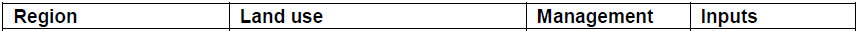 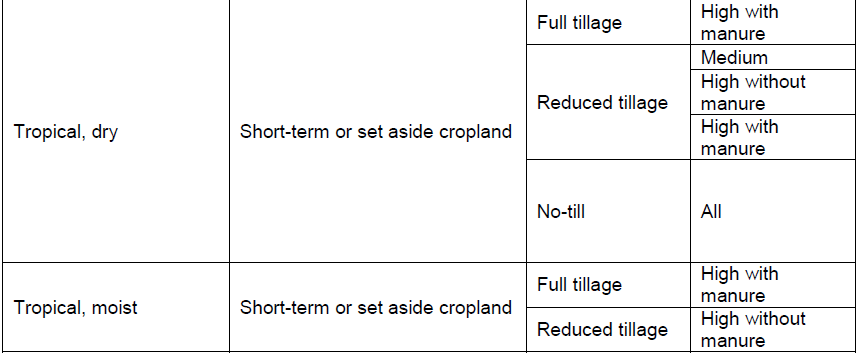 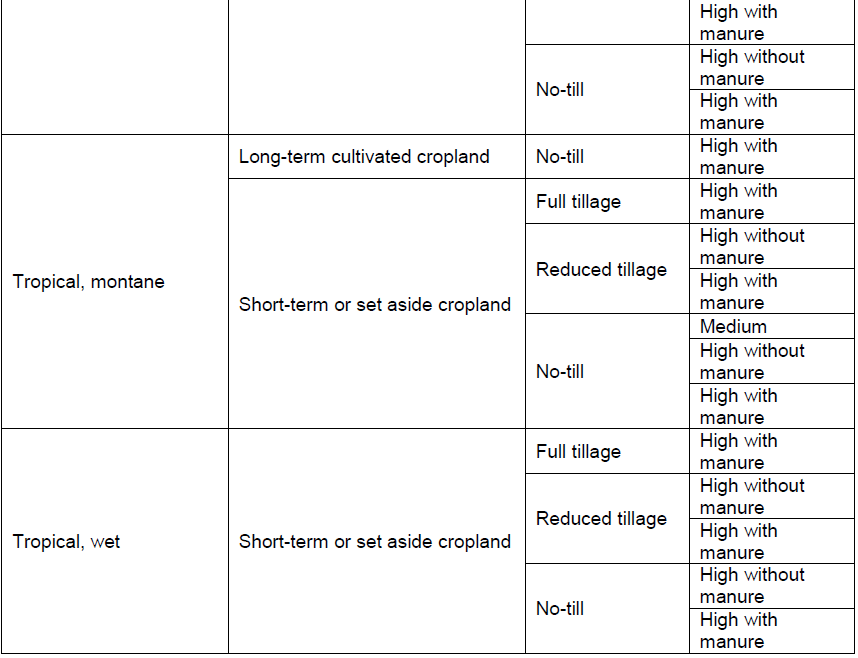 ดัดแปลงมาจาก “ตารางที่ 5.5 2006 IPCC Guidelines for National Greenhouse Gas Inventories” ชื่อระเบียบวิธี กิจกรรมการปลูกป่า (ยกเว้นพื้นที่ชุ่มน้ำ) (Afforestation/Reforestation of lands except wetlands)ประเภทโครงการ (Project Type)การลด ดูดซับ และกักเก็บก๊าซเรือนกระจกจากภาคป่าไม้และการเกษตร สาขาและขอบข่าย(Sector)การปลูกป่าและการฟื้นฟูป่า (Afforestation and reforestation)ลักษณะโครงการ(Project Outline)กิจกรรมการลดก๊าซเรือนกระจก โดยการเพิ่มการกักเก็บคาร์บอนในมวลชีวภาพเหนือดินและมวลชีวภาพใต้ดิน รวมทั้งไม้ตาย ซากพืช และคาร์บอนในดิน (ทางเลือก) จากการปลูกป่าในพื้นที่ที่ไม่เคยเป็นป่า (afforestation) และพื้นที่ที่เคยเป็นป่ามาก่อน (reforestation) (ยกเว้นพื้นที่ชุ่มน้ำ)ลักษณะของกิจกรรมโครงการที่เข้าข่าย(Applicability)เป็นการปลูกป่า ดูแลและการจัดการป่าปลูกอย่างถูกวิธีเป็นการปลูกไม้ยืนต้น (trees)พื้นที่โครงการมีหนังสือแสดงสิทธิการใช้ประโยชน์ที่ดินตามกฎหมายกำหนดพื้นที่กรณีฐานก่อนเริ่มโครงการต้องไม่ใช่ป่า (การปกคลุมเรือนยอดของต้นไม้ที่มีความสูงเมื่อโตเต็มที่ไม่น้อยกว่า 3เมตร เฉลี่ยน้อยกว่าร้อยละ 30 ของพื้นที่)พื้นที่กรณีฐานก่อนดำเนินโครงการต้องไม่ใช่พื้นที่ชุ่มน้ำเงื่อนไขของกิจกรรมโครงการ
(Project Conditions)พื้นที่โครงการสามารถรวมหลายๆ พื้นที่เข้าด้วยกันไม่มีการทำไม้ออกทั้งหมดในช่วงระยะเวลา 10 ปี ตั้งแต่เริ่มดำเนินโครงการต้องเป็นการดำเนินกิจกรรมที่เป็นส่วนเพิ่มเติมจากที่กฎหมายบังคับให้ดำเนินการอยู่แล้ว แต่ทั้งนี้จะต้องไม่เป็นการขัดแย้งต่อกฎหมายที่เกี่ยวข้องกับการดำเนินกิจกรรมนั้นๆ ด้วย ยกเว้นกิจกรรมของหน่วยงานภาครัฐ รัฐวิสาหกิจ และหน่วยงานภายในกำกับของรัฐการดำเนินกิจกรรมโครงการจะต้องไม่ก่อให้เกิดการรบกวนดิน (soil disturbance)เกินร้อยละ 10เช่น การขุดหลุมปลูก การทำร่อง เป็นต้น ของพื้นที่โครงการ ดังนี้พื้นที่เป็นดินอินทรีย์ หรือพื้นที่ที่ก่อนดำเนินโครงการมีการจัดการและวิธีปฏิบัติที่เพิ่มปริมาณการสะสมคาร์บอนในดิน เช่น ลดการไถพรวน การใช้ปุ๋ยอินทรีย์ เป็นต้น (รายละเอียดในภาคผนวกที่ 2) นิยามที่เกี่ยวข้องนิยามที่สอดคล้องกับนิยาม T-VER,CDM และ 2006 IPCC Guidelines
(ภาคผนวกที่ 1)หมายเหตุเครื่องมือคำนวณ (Tool)TVER-TOOL-01-01 การกำหนดกรณีฐานและการพิสูจน์การดำเนินงานเพิ่มเติมจากการดำเนินงานตามปกติสำหรับกิจกรรมโครงการป่าไม้ (Combined tool to identify the baseline scenario and demonstrate additionality in forest project activities)TVER-TOOL-01-02 การคำนวณการกักเก็บคาร์บอนและเปลี่ยนแปลงคาร์บอนของต้นไม้สำหรับกิจกรรมโครงการป่าไม้ (Calculation for carbon stocks and change in carbon stocks of trees in forest project activities)TVER-TOOL-01-03 การคำนวณการกักเก็บคาร์บอนและเปลี่ยนแปลงคาร์บอนของไม้ตายและซากพืชสำหรับกิจกรรมโครงการป่าไม้ (Calculation of carbon stocks and change in carbon stocks in dead wood and litter in forest project activities)TVER-TOOL-01-04 การคำนวณการเปลี่ยนแปลงปริมาณการสะสมคาร์บอนอินทรีย์ในดินสำหรับกิจกรรมโครงการป่าไม้ (Calculation for change in soil organic carbon stocks in forest project activities)TVER-TOOL-01-05 การคำนวณการปล่อยก๊าซเรือนกระจกชนิดอื่นที่ไม่ใช่ก๊าซคาร์บอนไดออกไซด์จากการเผาชีวมวลสำหรับกิจกรรมโครงการป่าไม้ (Calculation for non-CO2 greenhouse gas emissions from burning of biomass in forest project activities)TVER-TOOL-01-06 การคำนวณการปล่อยก๊าซเรือนกระจกจากการเคลื่อนย้ายกิจกรรมการเกษตรสำหรับกิจกรรมโครงการป่าไม้ (Estimation of the increase in GHG emissions attributable to displacement of pre-project agricultural activities in forest project activities)รายละเอียดระเบียบวิธีลดก๊าซเรือนกระจกภาคสมัครใจสำหรับกิจกรรมการปลูกป่า (ยกเว้นพื้นที่ชุ่มน้ำ)แหล่งสะสมคาร์บอนเงื่อนไขรายละเอียดมวลชีวภาพเหนือพื้นดิน 
(Aboveground Biomass: ABG)ประเมินเป็นแหล่งสะสมคาร์บอนของกิจกรรมโครงการ คำนวณจากปริมาณมวลชีวภาพของต้นไม้ (tree) และไม้รุ่น (sapling) ที่กักเก็บอยู่เหนือพื้นดิน ได้แก่ ลำต้น กิ่ง และใบมวลชีวภาพใต้ดิน
(Belowground Biomass: BLG)ประเมินเป็นแหล่งสะสมคาร์บอนของกิจกรรมโครงการ คำนวณจากปริมาณมวลชีวภาพของต้นไม้ (tree) และไม้รุ่น (sapling) ที่กักเก็บอยู่ใต้ดิน ได้แก่ รากไม้ตาย (Dead Wood: DW) ทางเลือกเป็นแหล่งสะสมคาร์บอนที่อาจจะเกิดขึ้นจากกิจกรรมโครงการ คำนวณจากปริมาณของไม้ตายในพื้นที่โครงการเศษซากพืช (Litter: LI)ทางเลือกเป็นแหล่งสะสมคาร์บอนที่อาจจะเกิดขึ้นจากกิจกรรมโครงการ คำนวณจากปริมาณของเศษซากพืชในพื้นที่โครงการอินทรียวัตถุในดิน (Soil organic carbon)ทางเลือกเป็นแหล่งสะสมคาร์บอนที่อาจจะเกิดขึ้นจากกิจกรรมโครงการ คำนวณจากปริมาณคาร์บอนในดินในพื้นที่โครงการแหล่งปล่อยก๊าซเรือนกระจกก๊าซเรือนกระจกเงื่อนไขรายละเอียดมวลชีวภาพที่ถูกเผา (burning of woody biomass)CO2ไม่ประเมินการปล่อย CO2 จากมวลชีวภาพที่ถูกเผาประเมินจากการเปลี่ยนแปลงปริมาณคาร์บอนมวลชีวภาพที่ถูกเผา (burning of woody biomass)CH4ประเมินการเผาจากการเตรียมพื้นที่ และกิจกรรมอื่น ๆ ในการจัดการป่าปลูก และการเกิดไฟป่าจะต้องนำมาคำนวณปริมาณการปล่อยก๊าซเรือนกระจกด้วยมวลชีวภาพที่ถูกเผา (burning of woody biomass)N2Oประเมินการเผาจากการเตรียมพื้นที่ และกิจกรรมอื่น ๆ ในการจัดการป่าปลูกและการเกิดไฟป่าจะต้องนำมาคำนวณปริมาณการปล่อยก๊าซเรือนกระจกด้วยการใช้เชื้อเพลิงฟอสซิลCO2ประเมินการใช้น้ำมันเชื้อเพลิงสำหรับเครื่องจักรในกิจกรรมการปลูกและจัดการป่าปลูก เช่น การเตรียมพื้นที่ เป็นต้น จะต้องนำมาคำนวณปริมาณการปล่อยก๊าซเรือนกระจกสำหรับโครงการขนาดใหญ่=ปริมาณการเปลี่ยนแปลงการกักเก็บก๊าซเรือนกระจกสุทธิของกรณีฐานในปี t (ตันคาร์บอนไดออกไซด์เทียบเท่า)=ปริมาณการเปลี่ยนแปลงการกักเก็บคาร์บอนของต้นไม้ของกรณีฐานในปี t(ตันคาร์บอนไดออกไซด์เทียบเท่า) ดำเนินการตาม เครื่องมือการคำนวณ TVER-TOOL-01-02 การคำนวณการกักเก็บคาร์บอนและการเปลี่ยนแปลงคาร์บอนของต้นไม้สำหรับกิจกรรมโครงการป่าไม้ (Calculation for carbon stocks and change in carbon stocks of trees in forest project activities)=ปริมาณการเปลี่ยนแปลงการกักเก็บคาร์บอนของไม้รุ่นของกรณีฐานในปี t(ทางเลือก)(ตันคาร์บอนไดออกไซด์เทียบเท่า) ดำเนินการตาม เครื่องมือการคำนวณ TVER-TOOL-01-02 การคำนวณการกักเก็บคาร์บอนและการเปลี่ยนแปลงคาร์บอนของต้นไม้สำหรับกิจกรรมโครงการป่าไม้(Calculation for carbon stocks and change in carbon stocks of trees in forest project activities)=ปริมาณการเปลี่ยนแปลงการกักเก็บคาร์บอนของไม้ตายของกรณีฐานในปี t (ทางเลือก)(ตันคาร์บอนไดออกไซด์เทียบเท่า) ดำเนินการตาม เครื่องมือการคำนวณ TVER-TOOL-01-03 การคำนวณการกักเก็บคาร์บอนและการเปลี่ยนแปลงคาร์บอนของไม้ตายและซากพืชสำหรับกิจกรรมโครงการป่าไม้ (Calculation for carbon stocks and change in carbon stocks of dead wood and litter in forest project activities)=ปริมาณการเปลี่ยนแปลงการกักเก็บคาร์บอนของเศษซากพืชของกรณีฐานในปี t (ทางเลือก)(ตันคาร์บอนไดออกไซด์เทียบเท่า) ดำเนินการตาม เครื่องมือการคำนวณ TVER-TOOL-01-03 การคำนวณการกักเก็บคาร์บอนและการเปลี่ยนแปลงคาร์บอนของไม้ตายและซากพืชสำหรับกิจกรรมโครงการป่าไม้ (Calculation for carbon stocks and change in carbon stocks of dead wood and litter in forest project activities)=ปริมาณการกักเก็บก๊าซเรือนกระจกสุทธิจากกิจกรรมโครงการในปี t
(ตันคาร์บอนไดออกไซด์เทียบเท่า)=ปริมาณการเปลี่ยนแปลงการกักเก็บคาร์บอนของกิจกรรมโครงการจากแหล่งสะสมคาร์บอนที่เลือกในปี t (ตันคาร์บอนไดออกไซด์เทียบเท่า)=ปริมาณการปล่อยก๊าซเรือนกระจกที่เพิ่มขึ้นจากกิจกรรมโครงการในปี t 
(ตันคาร์บอนไดออกไซด์เทียบเท่า)=ปริมาณการเปลี่ยนแปลงการกักเก็บคาร์บอนของกิจกรรมโครงการในปี t (ตันคาร์บอนไดออกไซด์เทียบเท่า)=ปริมาณการเปลี่ยนแปลงการกักเก็บคาร์บอนของต้นไม้ของกิจกรรมโครงการในปี t (ตันคาร์บอนไดออกไซด์เทียบเท่า)ดำเนินการตาม เครื่องมือการคำนวณ TVER-TOOL-01-02 การคำนวณการกักเก็บคาร์บอนและการเปลี่ยนแปลงคาร์บอนของต้นไม้สำหรับกิจกรรมโครงการปลูกป่า (Calculation for carbon stocks and change in carbon stocks of trees in forest project activities)=ปริมาณการเปลี่ยนแปลงการกักเก็บคาร์บอนของไม้รุ่นของกิจกรรมโครงการในปี t (ทางเลือก) (ตันคาร์บอนไดออกไซด์เทียบเท่า)ดำเนินการตาม เครื่องมือการคำนวณ TVER-TOOL-01-02 การคำนวณการกักเก็บคาร์บอนและการเปลี่ยนแปลงคาร์บอนของต้นไม้สำหรับกิจกรรมโครงการปลูกป่า (Calculation for carbon stocks and change in carbon stocks of trees in forest project activities)=ปริมาณการเปลี่ยนแปลงการกักเก็บคาร์บอนของไม้ตายของกิจกรรมโครงการในปี t (ทางเลือก) (ตันคาร์บอนไดออกไซด์เทียบเท่า)ดำเนินการตาม เครื่องมือการคำนวณ TVER-TOOL-01-03 การคำนวณการกักเก็บคาร์บอนและการเปลี่ยนแปลงคาร์บอนของไม้ตายและซากพืชสำหรับกิจกรรมโครงการป่าไม้(Calculation for carbon stocks and change in carbon stocks of dead wood and litter in forest project activities)=ปริมาณการเปลี่ยนแลงการกักเก็บคาร์บอนของเศษซากพืชของกิจกรรมโครงการในปี t (ทางเลือก) (ตันคาร์บอนไดออกไซด์เทียบเท่า)ดำเนินการตาม เครื่องมือการคำนวณ TVER-TOOL-01-03 การคำนวณการกักเก็บคาร์บอนและการเปลี่ยนแปลงคาร์บอนของไม้ตายและซากพืชสำหรับกิจกรรมโครงการป่าไม้ (Calculation for carbon stocks and change in carbon stocks of dead wood and litter in forest project activities)=ปริมาณการเปลี่ยนแปลงการกักเก็บคาร์บอนในดินของกิจกรรมโครงการในปี t (ทางเลือก) (ตันคาร์บอนไดออกไซด์เทียบเท่า)ดำเนินการตาม เครื่องมือการคำนวณ TVER-TOOL-01-04 การคำนวณการเปลี่ยนแปลงปริมาณการสะสมคาร์บอนอินทรีย์ในดินสำหรับกิจกรรมโครงการป่าไม้ (Calculation for change in soil organic carbon stocks in forest project activities)=ปริมาณการปล่อยก๊าซเรือนกระจกที่เพิ่มขึ้นจากกิจกรรมโครงการในปี t 
(ตันคาร์บอนไดออกไซด์เทียบเท่า)=ปริมาณการปล่อยก๊าซเรือนกระจกจากการเผาชีวมวลจากกิจกรรมโครงการในปี t (ตันคาร์บอนไดออกไซด์เทียบเท่า)ดำเนินการตาม เครื่องมือการคำนวณ TVER-TOOL-01-05 การคำนวณการปล่อยก๊าซเรือนกระจกชนิดอื่นที่ไม่ใช่ก๊าซคาร์บอนไดออกไซด์จากการเผาชีวมวลสำหรับกิจกรรมโครงการป่าไม้ (Calculation for non-CO2 greenhouse gas emissions from burning of biomass in forest project activities)=ปริมาณการปล่อยก๊าซเรือนกระจกจากการใช้เชื้อเพลิงฟอสซิลจากกิจกรรมโครงการในปี t (ตันคาร์บอนไดออกไซด์เทียบเท่า)สำหรับโครงการขนาดใหญ่ซึ่งคำนวณได้ดังสมการ=ปริมาณการปล่อยก๊าซเรือนกระจกจากการใช้เชื้อเพลิงฟอสซิลจากกิจกรรมโครงการในปี t (ตันคาร์บอนไดออกไซด์เทียบเท่า)=ปริมาณการใช้เชื้อเพลิงชนิดที่ สำหรับการดำเนินโครงการ (หน่วย)=ค่าความร้อนสุทธิ (Net Calorific Value) ของการใช้เชื้อเพลิงประเภท(เมกะจูลต่อหน่วย)=ค่าการปล่อยก๊าซเรือนกระจกจากการเผาไหม้เชื้อเพลิงฟอสซิลประเภท (กิโลกรัมคาร์บอนไดออกไซด์/เทราจูล)=การปล่อยก๊าซเรือนกระจกนอกขอบเขตโครงการในปี t
(ตันคาร์บอนไดออกไซด์เทียบเท่า)=ปริมาณการรั่วไหลที่เกิดจากการเปลี่ยนแปลงพื้นที่เกษตรจากกิจกรรมโครงการในปี t (ตันคาร์บอนไดออกไซด์เทียบเท่า)ดำเนินการตามเครื่องมือการคำนวณ TVER-TOOL-01-06  การคำนวณการปล่อยก๊าซเรือนกระจกจากการเคลื่อนย้ายกิจกรรมการเกษตรสำหรับกิจกรรมโครงการป่าไม้ (Estimation of the increase in GHG emissions attributable to displacement of pre-project agricultural activities in forest project activities)=การกักเก็บก๊าซเรือนกระจกสุทธิที่ได้จากการดำเนินโครงการช่วงปีที่ t1ถึง ปีที่ tn (ตันคาร์บอนไดออกไซด์เทียบเท่า)= การกักเก็บก๊าซเรือนกระจกสุทธิที่ได้จากการดำเนินโครงการในปี t
(ตันคาร์บอนไดออกไซด์เทียบเท่า)= ปริมาณการกักเก็บก๊าซเรือนกระจกสุทธิจากกิจกรรมโครงการในปี t(ตันคาร์บอนไดออกไซด์เทียบเท่า)= ปริมาณการเปลี่ยนแปลงการกักเก็บก๊าซเรือนกระจกสุทธิของกรณีฐานในปี t (ตันคาร์บอนไดออกไซด์เทียบเท่า)= การปล่อยก๊าซเรือนกระจกนอกขอบเขตโครงการในปี t(ตันคาร์บอนไดออกไซด์เทียบเท่า)= 1,2,3 … n ปีตั้งแต่เริ่มโครงการ พารามิเตอร์NCVi,หน่วยเมกะจูลต่อหน่วยความหมายค่าความร้อนสุทธิ (Net Calorific Value) ของพลังงานฟอสซิลประเภท i แหล่งของข้อมูลทางเลือกที่ 1	ค่าความร้อนสุทธิของเชื้อเพลิงฟอสซิลที่ระบุในใบแจ้งหนี้ (Invoice) จากผู้ผลิตเชื้อเพลิง (Fuel Supplier)ทางเลือกที่ 2	จากการตรวจวัดทางเลือกที่ 3	รายงานสถิติพลังงานของประเทศไทย กรมพัฒนาพลังงานทดแทนและอนุรักษ์พลังงาน กระทรวงพลังงานหมายเหตุพารามิเตอร์หน่วยกิโลกรัมคาร์บอนไดออกไซด์/เทราจูลความหมายค่าการปล่อยก๊าซเรือนกระจกจากการเผาไหม้เชื้อเพลิงฟอสซิลประเภท i แหล่งของข้อมูลตารางที่ 1.4 2006 IPCC Guidelinesfor National GHG Inventoriesหมายเหตุ-พารามิเตอร์ที่ตั้งโครงการหน่วยUTM หรือ Latitude, Longitude ความหมายค่าพิกัดบอกตำแหน่งที่ตั้งของพื้นที่โครงการ แหล่งของข้อมูลรายงานการตรวจวัดวิธีการติดตามผลค่าพิกัดทางภูมิศาสตร์จากเครื่องมือวัดตำแหน่งทางภูมิศาสตร์ หรือค่าจากแผนที่ของหน่วยงานรัฐอย่างน้อยจำนวน 4 จุด ที่ระบุข้อมูลตำแหน่งทิศต่างๆ ได้แก่ ทิศเหนือสุด ทิศใต้สุด ทิศตะวันออกสุด และ ทิศตะวันตกสุดความถี่ในการติดตามผลตามรอบของการประเมินติดตามผลเพื่อขอการรับรองแนะนำให้มีการติดตามทุกๆ 3-5 ปีหมายเหตุ-พารามิเตอร์พื้นที่โครงการหน่วยไร่ความหมายพื้นที่โครงการทั้งหมดแหล่งของข้อมูลรายงานการตรวจวัดวิธีการติดตามผล- สำรวจในพื้นที่- ใช้ภาพถ่ายดาวเทียม/ภาพถ่ายทางอากาศความถี่ในการติดตามผลตามรอบของการประเมินติดตามผลเพื่อขอการรับรองแนะนำให้มีการติดตามทุกๆ 3-5 ปีหมายเหตุ-พารามิเตอร์หน่วยตันคาร์บอนไดออกไซด์เทียบเท่าความหมายปริมาณการเปลี่ยนแปลงการกักเก็บคาร์บอนของต้นไม้ของกรณีฐานในปีที่ t แหล่งข้อมูลรายงานการตรวจวัดวิธีการติดตามผลTVER-TOOL-01-02 การคำนวณการกักเก็บคาร์บอนและเปลี่ยนแปลงคาร์บอนของต้นไม้สำหรับกิจกรรมโครงการป่าไม้ (Calculation for carbon stocks and change in carbon stocks of treesin forest project activities)ความถี่ในการติดตามผลตามรอบของการประเมินติดตามผลเพื่อขอการรับรอง
แนะนำให้มีการติดตามทุก ๆ3-5 ปีหมายเหตุ-พารามิเตอร์หน่วยตันคาร์บอนไดออกไซด์เทียบเท่าความหมายปริมาณการเปลี่ยนแปลงการกักเก็บคาร์บอนของไม้รุ่นของกรณีฐานในปีที่ t แหล่งข้อมูลรายงานการตรวจวัดวิธีการติดตามผลTVER-TOOL-01-02 การคำนวณการกักเก็บคาร์บอนและเปลี่ยนแปลงคาร์บอนของต้นไม้สำหรับกิจกรรมโครงการป่าไม้ (Calculation for carbon stocks and change in carbon stocks of trees in forest project activities)ความถี่ในการติดตามผลตามรอบของการประเมินติดตามผลเพื่อขอการรับรอง
แนะนำให้มีการติดตามทุก ๆ3-5 ปีหมายเหตุแหล่งสะสมคาร์บอนทางเลือกพารามิเตอร์หน่วยตันคาร์บอนไดออกไซด์เทียบเท่าความหมายปริมาณการเปลี่ยนแปลงการกักเก็บคาร์บอนของไม้ตายของกรณีฐานในปีที่ t แหล่งข้อมูลรายงานการตรวจวัดวิธีการติดตามผลTVER-TOOL-01-03 การคำนวณการกักเก็บคาร์บอนและเปลี่ยนแปลงคาร์บอนของไม้ตายและซากพืชสำหรับกิจกรรมโครงการป่าไม้ (Calculation of carbon stocks and change in carbon stocks in dead wood and litter in forest project activities)ความถี่ในการติดตามผลตามรอบของการประเมินติดตามผลเพื่อขอการรับรองแนะนำให้มีการติดตามทุก ๆ 3-5 ปีหมายเหตุแหล่งสะสมคาร์บอนทางเลือกพารามิเตอร์หน่วยตันคาร์บอนไดออกไซด์เทียบเท่าความหมายปริมาณการเปลี่ยนแปลงการกักเก็บคาร์บอนของซากพืชของกรณีฐานในปีที่ t แหล่งข้อมูลรายงานการตรวจวัดวิธีการติดตามผลTVER-TOOL-01-03 การคำนวณการกักเก็บคาร์บอนและเปลี่ยนแปลงคาร์บอนของไม้ตายและซากพืชสำหรับกิจกรรมโครงการป่าไม้ (Calculation of carbon stocks and change in carbon stocks in dead wood and litter in forest project activities)ความถี่ในการติดตามผลตามรอบของการประเมินติดตามผลเพื่อขอการรับรองแนะนำให้มีการติดตามทุกๆ 3-5 ปีหมายเหตุแหล่งสะสมคาร์บอนทางเลือกพารามิเตอร์หน่วยตันคาร์บอนไดออกไซด์เทียบเท่าความหมายปริมาณการเปลี่ยนแปลงการกักเก็บคาร์บอนของต้นไม้ของกิจกรรมโครงการในปีที่ t แหล่งข้อมูลรายงานการตรวจวัดวิธีการติดตามผลTVER-TOOL-01-02 การคำนวณการกักเก็บคาร์บอนและเปลี่ยนแปลงคาร์บอนของต้นไม้สำหรับกิจกรรมโครงการป่าไม้ (Calculation for carbon stocks and change in carbon stocks of trees in forest project activities)ความถี่ในการติดตามผลตามรอบของการประเมินติดตามผลเพื่อขอการรับรองแนะนำให้มีการติดตามทุกๆ 3-5 ปีหมายเหตุ-พารามิเตอร์หน่วยตันคาร์บอนไดออกไซด์เทียบเท่าความหมายปริมาณการเปลี่ยนแปลงการกักเก็บคาร์บอนของไม้รุ่นของกิจกรรมโครงการในปีที่ t แหล่งข้อมูลรายงานการตรวจวัดวิธีการติดตามผลTVER-TOOL-01-02 การคำนวณการกักเก็บคาร์บอนและเปลี่ยนแปลงคาร์บอนของต้นไม้สำหรับกิจกรรมโครงการป่าไม้ (Calculation for carbon stocks and change in carbon stocks of trees in forest project activities)ความถี่ในการติดตามผลตามรอบของการประเมินติดตามผลเพื่อขอการรับรองแนะนำให้มีการติดตามทุกๆ 3-5 ปีหมายเหตุแหล่งสะสมคาร์บอนทางเลือกพารามิเตอร์หน่วยตันคาร์บอนไดออกไซด์เทียบเท่าความหมายปริมาณการเปลี่ยนแปลงการกักเก็บคาร์บอนของไม้ตายของกิจกรรมโครงการในปีที่ t แหล่งข้อมูลรายงานการตรวจวัดวิธีการติดตามผลTVER-TOOL-01-03 การคำนวณการกักเก็บคาร์บอนและเปลี่ยนแปลงคาร์บอนของไม้ตายและซากพืชสำหรับกิจกรรมโครงการป่าไม้ (Calculation of carbon stocks and change in carbon stocks in dead wood and litter in forest project activities)ความถี่ในการติดตามผลตามรอบของการประเมินติดตามผลเพื่อขอการรับรองแนะนำให้มีการติดตามทุก ๆ 3-5 ปีหมายเหตุแหล่งสะสมคาร์บอนทางเลือกพารามิเตอร์หน่วยตันคาร์บอนไดออกไซด์เทียบเท่าความหมายปริมาณการเปลี่ยนแปลงการกักเก็บคาร์บอนของซากพืชของกิจกรรมโครงการในปีที่ t แหล่งข้อมูลรายงานการตรวจวัดวิธีการติดตามผลTVER-TOOL-01-03 การคำนวณการกักเก็บคาร์บอนและเปลี่ยนแปลงคาร์บอนของไม้ตายและซากพืชสำหรับกิจกรรมโครงการป่าไม้ (Calculation of carbon stocks and change in carbon stocks in dead wood and litter in forest project activities)ความถี่ในการติดตามผลตามรอบของการประเมินติดตามผลเพื่อขอการรับรองแนะนำให้มีการติดตามทุก ๆ 3-5 ปีหมายเหตุแหล่งสะสมคาร์บอนทางเลือกพารามิเตอร์หน่วยตันคาร์บอนไดออกไซด์เทียบเท่าความหมายปริมาณการเปลี่ยนแปลงการสะสมคาร์บอนในดินของกิจกรรมโครงการในปีที่ t แหล่งข้อมูลรายงานการตรวจวัดวิธีการติดตามผลTVER-TOOL-01-04 การคำนวณการเปลี่ยนแปลงปริมาณการสะสมคาร์บอนอินทรีย์ในดินสำหรับกิจกรรมโครงการป่าไม้ (Calculation for change in soil organic carbon stocks in forest project activities)ความถี่ในการติดตามผลตามรอบของการประเมินติดตามผลเพื่อขอการรับรองแนะนำให้มีการติดตามทุก ๆ 3-5 ปีหมายเหตุแหล่งสะสมคาร์บอนทางเลือกกรณีฐาน (Baseline)กรณีการปล่อยก๊าซเรือนกระจกตามสภาพปกติในกรณีที่ยังไม่มีการดำเนินงานโครงการลดการปล่อยก๊าซเรือนกระจกแต่อย่างใดก๊าซเรือนกระจกเป็นก๊าซที่มีคุณสมบัติในการดูดซับคลื่นรังสีความร้อน (หรือรังสีอินฟราเรด) ได้ดี ก๊าซเหล่านี้มีความจำเป็นต่อการรักษาอุณหภูมิในบรรยากาศของโลกให้คงที่ เมื่อมีก๊าซเหล่านี้ในบรรยากาศมากขึ้นบรรยากาศโลกจึงมีอุณหภูมิสูงขึ้น ก๊าซเรือนกระจกสำคัญที่กำหนดในพิธีสารเกียวโตมี 7 ชนิด คือ CO2, CH4, N2O, HFCs, PFCs, SF6 และ NF3การปลูกป่าในพื้นที่ที่ไม่เคยเป็นป่า(Afforestation)การปลูกต้นไม้บนพื้นที่ที่ไม่เคยเป็นป่ามาก่อนในช่วงระยะเวลา 50 ปี โดยการปลูกจากกล้าไม้ หรือเมล็ด และ/หรือ การจัดการที่ส่งเสริมการเจริญทดแทนตามธรรมชาติ (natural regenration) ทั้งนี้ กรณีการพัฒนาโครงการ T-VER สามารถแสดงหลักฐาน เช่นภาพถ่ายดาวเทียม ภาพถ่ายทางอากาศ ย้อนหลังไม่น้อยกว่า 20 ปี เพื่อยืนยันสภาพความเป็นป่าของพื้นที่ดำเนินโครงการการปลูกป่าพื้นที่ที่เคยเป็นป่ามาก่อน (Reforestation)การปลูกต้นไม้บนพื้นที่ที่เคยเป็นป่าแต่ถูกทำลายไป โดยการปลูกจากกล้าไม้ หรือเมล็ด และ/หรือ การจัดการที่ส่งเสริมการเจริญทดแทนตามธรรมชาติ การรบกวนดิน 
(soil disturbance)กิจกรรมของมนุษย์ที่เป็นผลให้เกิดการปล่อยคาร์บอนที่สะสมในรูปอินทรีย์ในดินไปสู่บรรยากาศ เช่น การไถพรวน การขุด การคราด การทำร่อง การระบายน้ำ เป็นต้นโครงการขนาดเล็ก 
(small scale project)โครงการลดก๊าซเรือนกระจกที่สามารถลดหรือกักเก็บก๊าซเรือนกระจกได้ไม่เกิน16,000 ตันคาร์บอนไดออกไซด์เทียบเท่าต่อปีโครงการขนาดใหญ่
(large scale project)โครงการลดก๊าซเรือนกระจกที่สามารถลดหรือกักเก็บก๊าซเรือนกระจกได้มากกว่า16,000 ตันคาร์บอนไดออกไซด์เทียบเท่าต่อปีดินอินทรีย์ (Organic Soils)ดินอินทรีย์คือ ดินที่มีลักษณะต่าง ๆ ตามกำหนดของ FAO โดยต้องมีลักษณะในข้อ 1 และ 2 หรือ ข้อ 1 และ 3 ดังนี้(1)	มีความหนาตั้งแต่ 10 เซนติเมตรขึ้นไป ชั้นดินมีความหนา <20 เซนติเมตร ต้องมีคาร์บอนอินทรีย์ในดินตั้งแต่ 12% ขึ้นไป เมื่อเกิดการผสมดินถึงระดับความลึกที่ 20 เซนติเมตร(2)	กรณีดินไม่เคยอิ่มตัวด้วยน้ำนานกว่า 2-3 วัน และมีคาร์บอนอินทรีย์ในดิน >20% โดยน้ำหนัก (มีอินทรียวัตถุในดินประมาณ 35%)(3)	กรณีดินมีสภาวะที่อิ่มตัวด้วยน้ำและ (i) มีคาร์บอนอินทรีย์ในดินอย่างน้อย 12% โดยน้ำหนัก (มีอินทรียวัตถุ
ในดินประมาณ 20%) ถ้าไม่มีแร่ดินเหนียว หรือ (ii) มีคาร์บอนอินทรีย์ในดินอย่างน้อย 18% โดยน้ำหนัก (มีอินทรียวัตถุ
ในดินประมาณ 30%) ถ้ามีแร่ดินเหนียวตั้งแต่ 60% ขึ้นไป หรือ (iii) มีคาร์บอนอินทรีย์ในดินในระดับปานกลางสำหรับแร่ดินเหนียวที่มีระดับปานกลางข้อมูลพื้นที่ควรมีการจำแนกตามเขตภูมิอากาศ คือ เขตอบอุ่นและเขตร้อนชื้น และจำแนกตามความอุดมสมบูรณ์ของดินสำหรับพื้นที่ป่าไม้เขตอบอุ่น ข้อมูลพื้นที่ดินอินทรีย์อาจรวบรวมจากข้อมูลสถิติที่เป็นทางการของประเทศ หรือพื้นที่ดินอินทรีย์ของแต่ละประเทศที่รายงานโดย FAO (http://faostat.fao.org/)แหล่งข้อมูล: 2006 IPCC Guidelines (Vol. 4 Chapter 3)พื้นที่ชุ่มน้ำ (Wetlands)ตามอนุสัญญาแรมซาร์ (Ramsar Convention) หรืออนุสัญญาว่าด้วยพื้นที่ชุ่มน้ำ (ในมาตรา 1.1 และมาตรา 2.1 ของอนุสัญญาได้ให้คำนิยามพื้นที่ชุ่มน้ำไว้ว่า "พื้นที่ชุ่มน้ำ (Wetlands) หมายถึง ที่ลุ่ม ที่ราบลุ่ม ที่ชื้นแฉะ พรุ แหล่งน้ำ ทั้งที่เกิดขึ้นเองตามธรรมชาติและที่มนุษย์สร้างขึ้น ทั้งที่มีน้ำขังหรือ น้ำท่วมอยู่ถาวรและชั่วครั้งชั่วคราว ทั้งที่เป็นแหล่งน้ำนิ่งและน้ำไหล ทั้งที่เป็นน้ำจืด น้ำกร่อย และน้ำเค็ม รวมไปถึงชายฝั่งทะเลและที่ในทะเลในบริเวณซึ่งเมื่อน้ำลดลงต่ำสุด มีความลึกของระดับน้ำไม่เกิน 6 เมตร"หนังสือแสดงสิทธิการใช้ประโยชน์ที่ดินตามกฎหมายเอกสารที่แสดงถึงสิทธิในการใช้ประโยชน์ที่ดินตามกฎหมาย เช่น โฉนดที่ดิน (น.ส. 4) หนังสือรับรองการทำประโยชน์ (น.ส. 3) หรือหนังสืออนุญาตการใช้ประโยชน์ที่ดินจากหน่วยงานราชการที่เกี่ยวข้อง เป็นต้นบันทึกการแก้ไขฉบับที่แก้ไขครั้งที่วันที่บังคับใช้รายการแก้ไข01--25 พฤษภาคม 2565